XP Agency – Feuille de mission #1Agents, j’ai décidé de tester les compétences que vous avez acquises depuis la rentrée. Vous pourrez obtenir des points d’XP en fonction des missions réussies.Attention, la recherche doit être individuelle.Tout partage d’informations entrainera une pénalité pour les personnes concernées.Mission n°1 : LA VALISEMission n°1 : LA VALISEM. D’ a piégé une valise contenant 100 XP. Voici ses aveux : « Pour ouvrir la valise sans les détruire, vous ne devez appuyer que sur les boutons contenant des nombres non divisibles par 3, par 4 ou par 5. »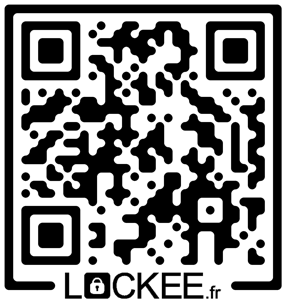 https://lockee.fr/o/hvN4lLkb Mission n°2 : LE COFFREMission n°2 : LE COFFREMme H*** a enfermé une belle liasse de 100 XP dans son coffre-fort. D’après nos informations, le code du coffre est le plus grand nombre possible de cinq chiffres ayant un centre de symétrie.0 1 2 3 4 5 6 7 8 9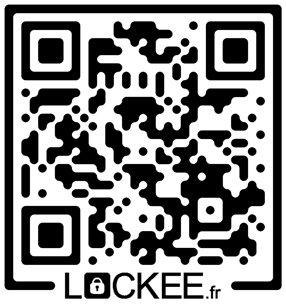 https://lockee.fr/o/vrW9YneJ Mission n°3 : LE CONTRATMission n°3 : LE CONTRATM. Clément a fait signer un contrat intéressant au Directeur pour récupérer 100 XP… Vous pourrez y accéder en déverrouillant son smartphone grâce aux informations étranges retrouvées chez lui :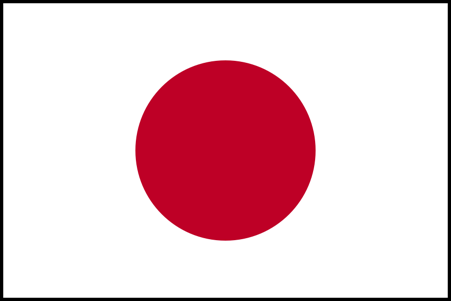 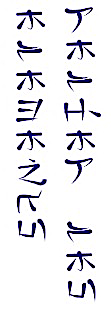 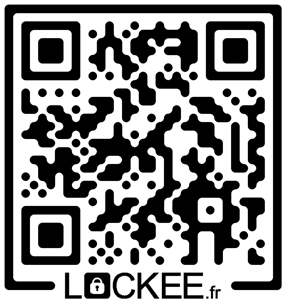 https://lockee.fr/o/x3uQIlgx